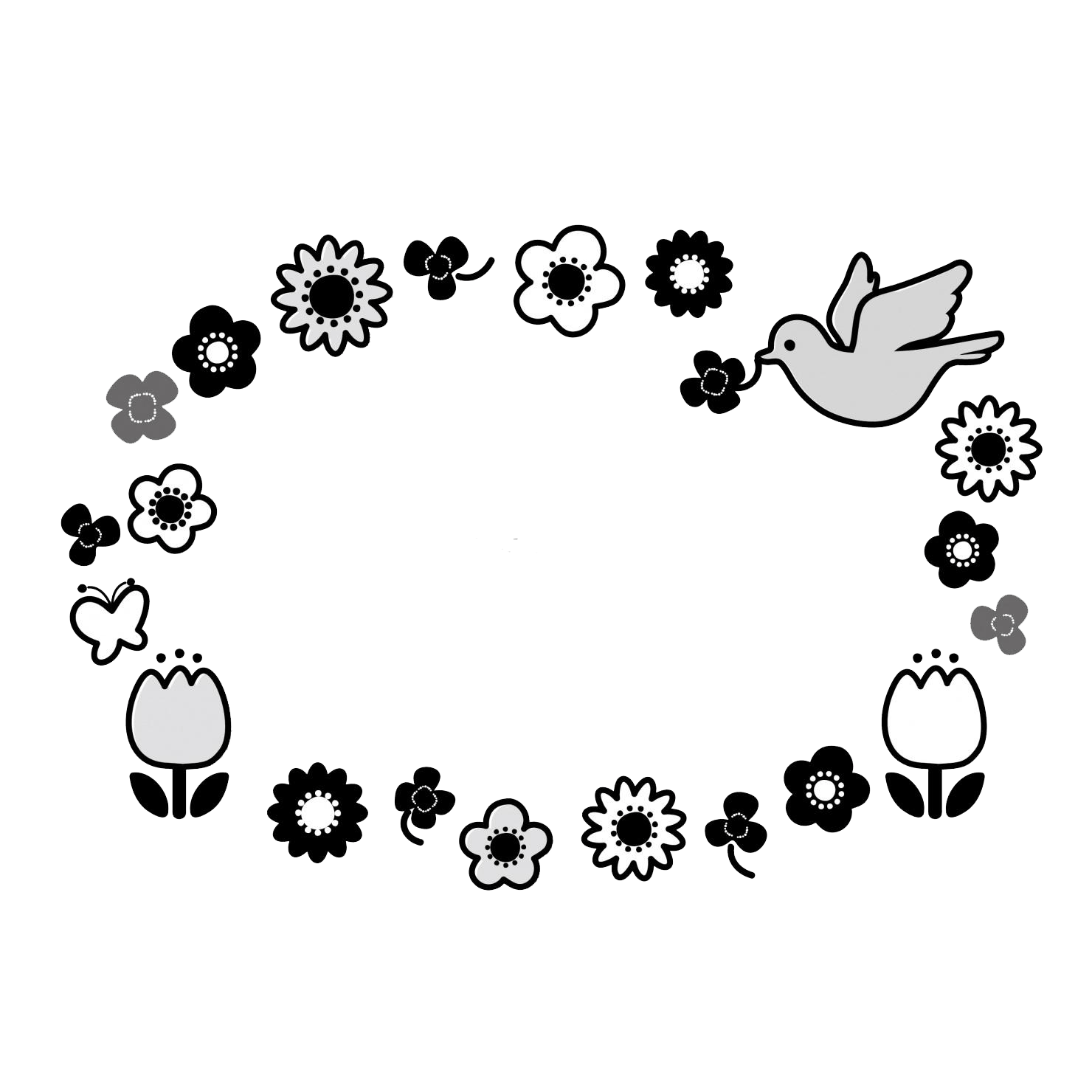 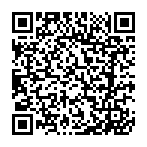 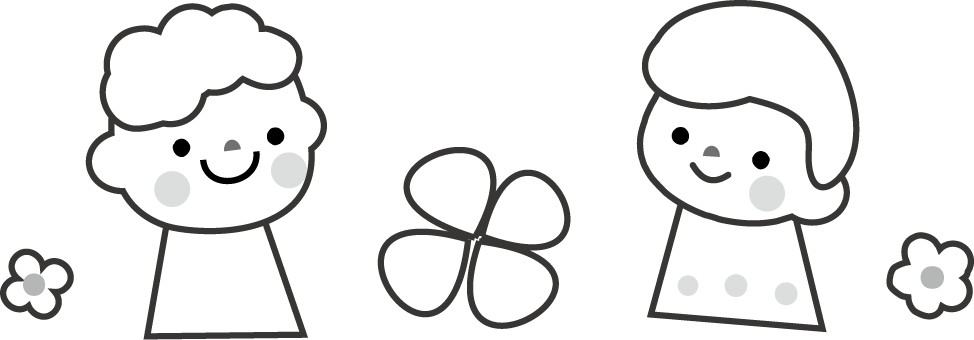 日にち親子のふれあい遊び（内容）持ち物５月１７日（火）いない いない ばあ　遊び画用紙と牛乳パックを使って製作！いないいないばぁ遊びをしたいと思います。お家でも親子で楽しんで下さいね♡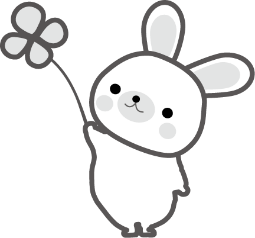 ５月３１日（火）お散歩うさぎ風船を使ってかわいいうさぎを作ります。うさぎをお散歩させて遊びましょう！６月１４日（火）色水あそびペットボトルを使って絵の具ジュースを作りましょう！イチゴやメロン、ぶどう等好きな真似っこジュースを作ってね！ ペットボトル（１～３本）（１２0～500ml）幼稚園でも用意してます♪６月２８日（火）七夕飾り作り簡単な七夕飾りを作りましょう！願い事も書いてお家で飾って下さいね！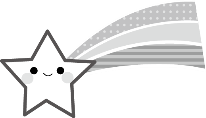 ７月１２日（火）水遊び（11：00～1２：００）9：30～11：30までは、室内遊びも楽しんでいただけます。　※お家から水着を着てお越しいただいても大丈夫です♪水着（濡れてもいい服）タオルサンダル＆帽子（親子）オムツの方は衛生管理のため、防水オムツでお願いします。